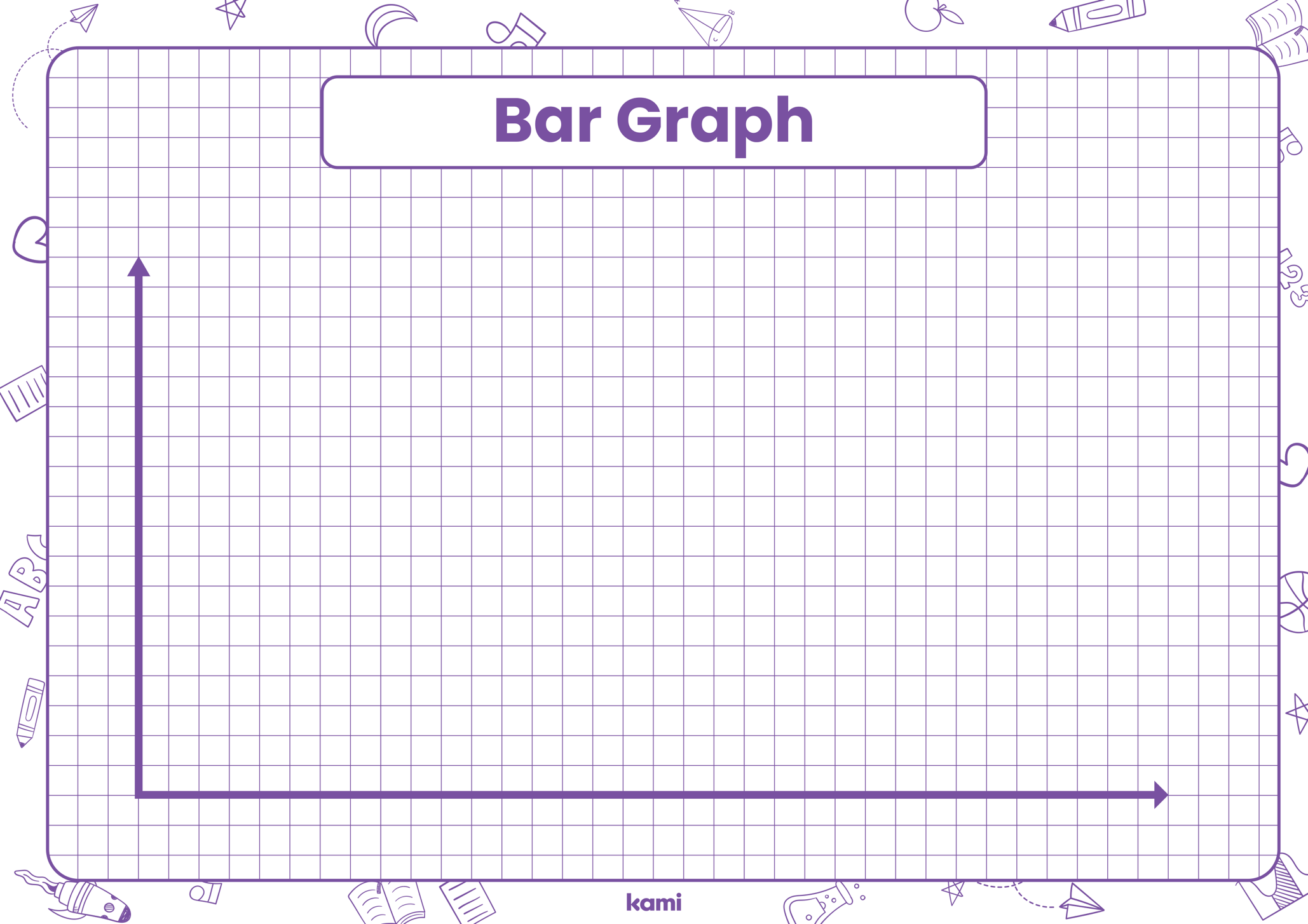                                                                        Map of the United States and Mexico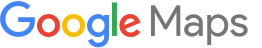 https://www.google.com/maps/place/United+States/@37.6,-95.665,4z/data=!3m1!4b1!4m6!3m5!1s0x54eab584e432360b:0x1c3bb99243deb742!8m2!3d37.09024!4d-95.712891!16zL20vMDljN3cw?entry=ttu 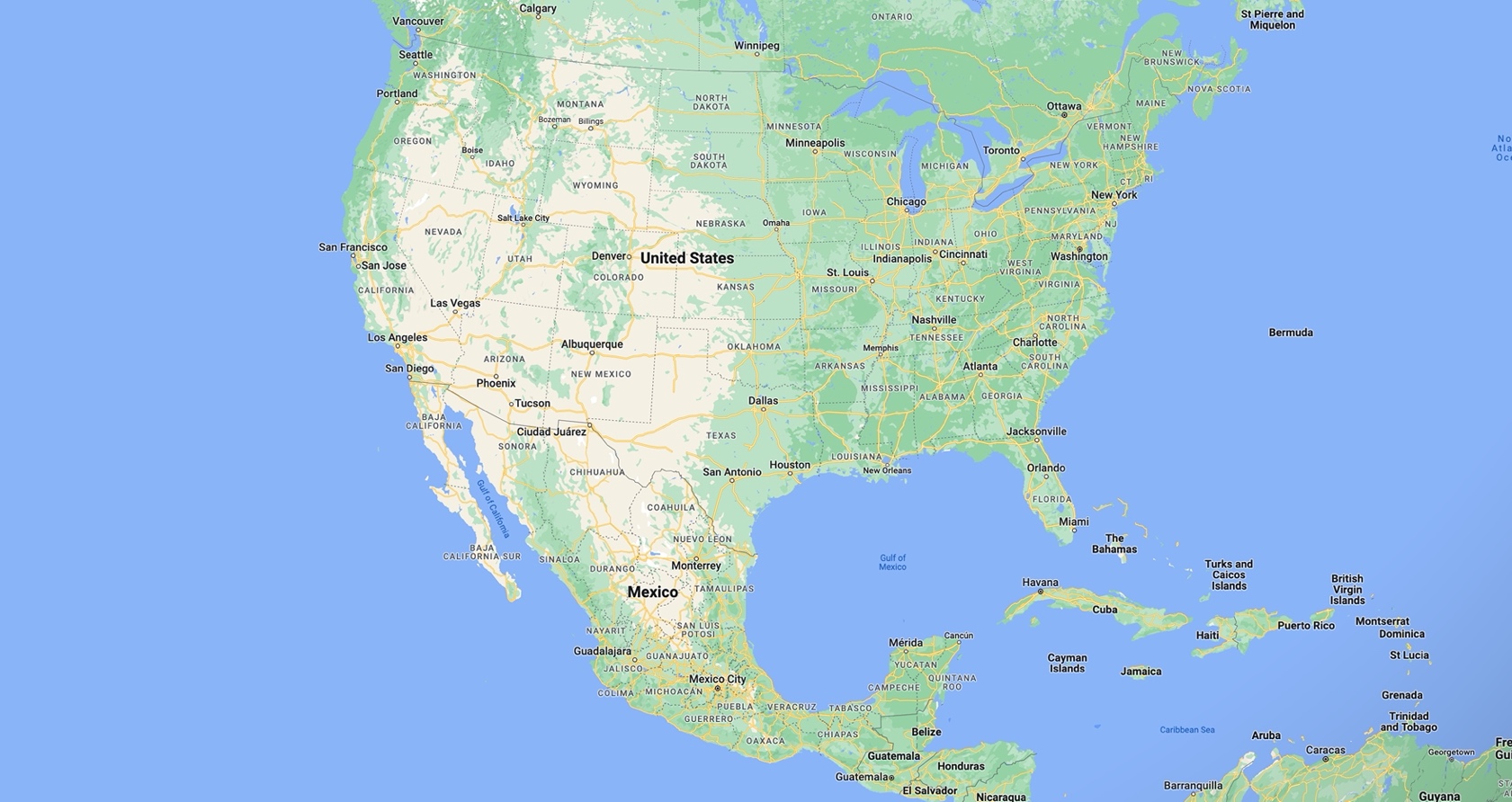 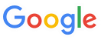 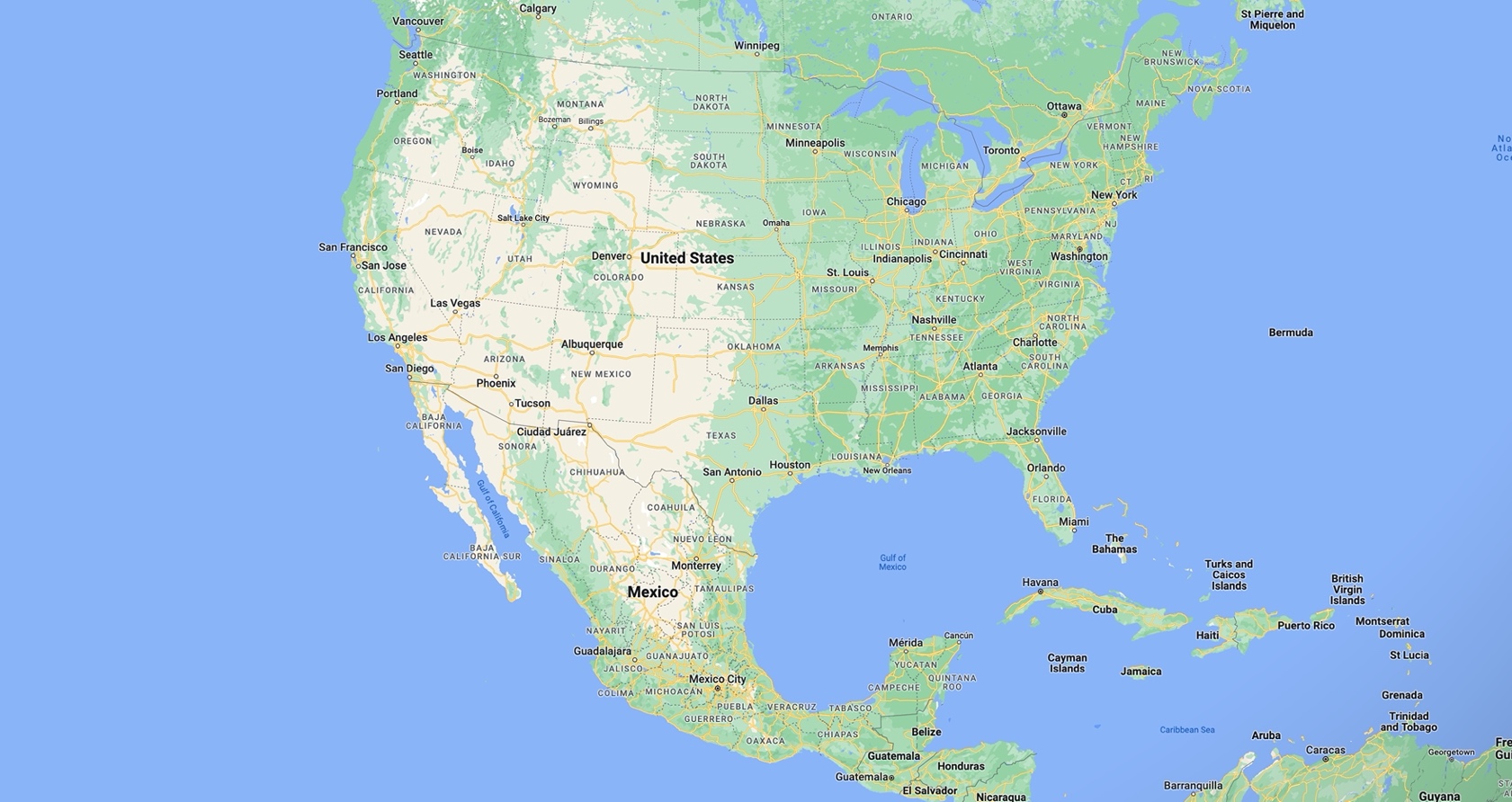 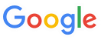 Map of the United States in English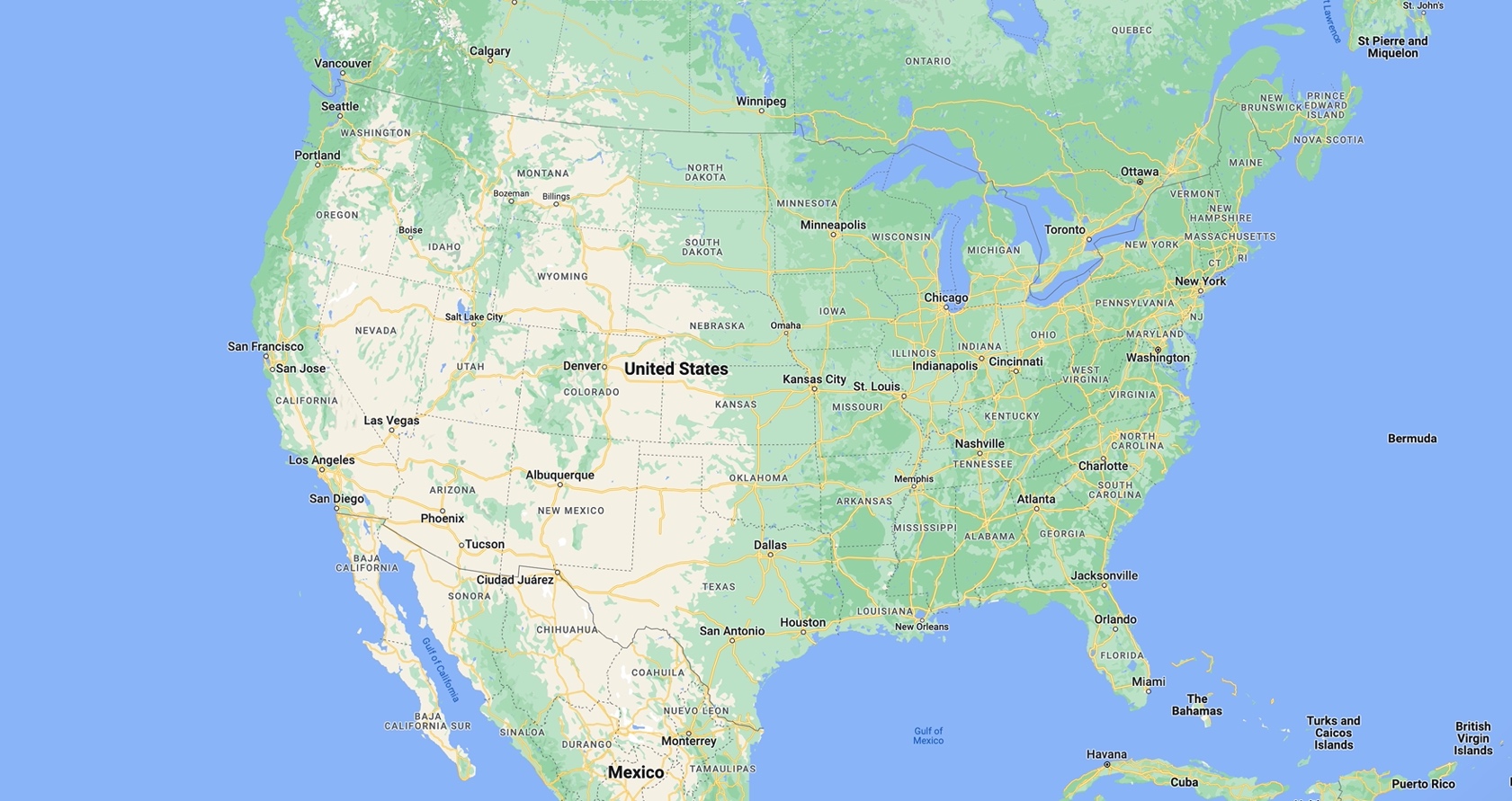 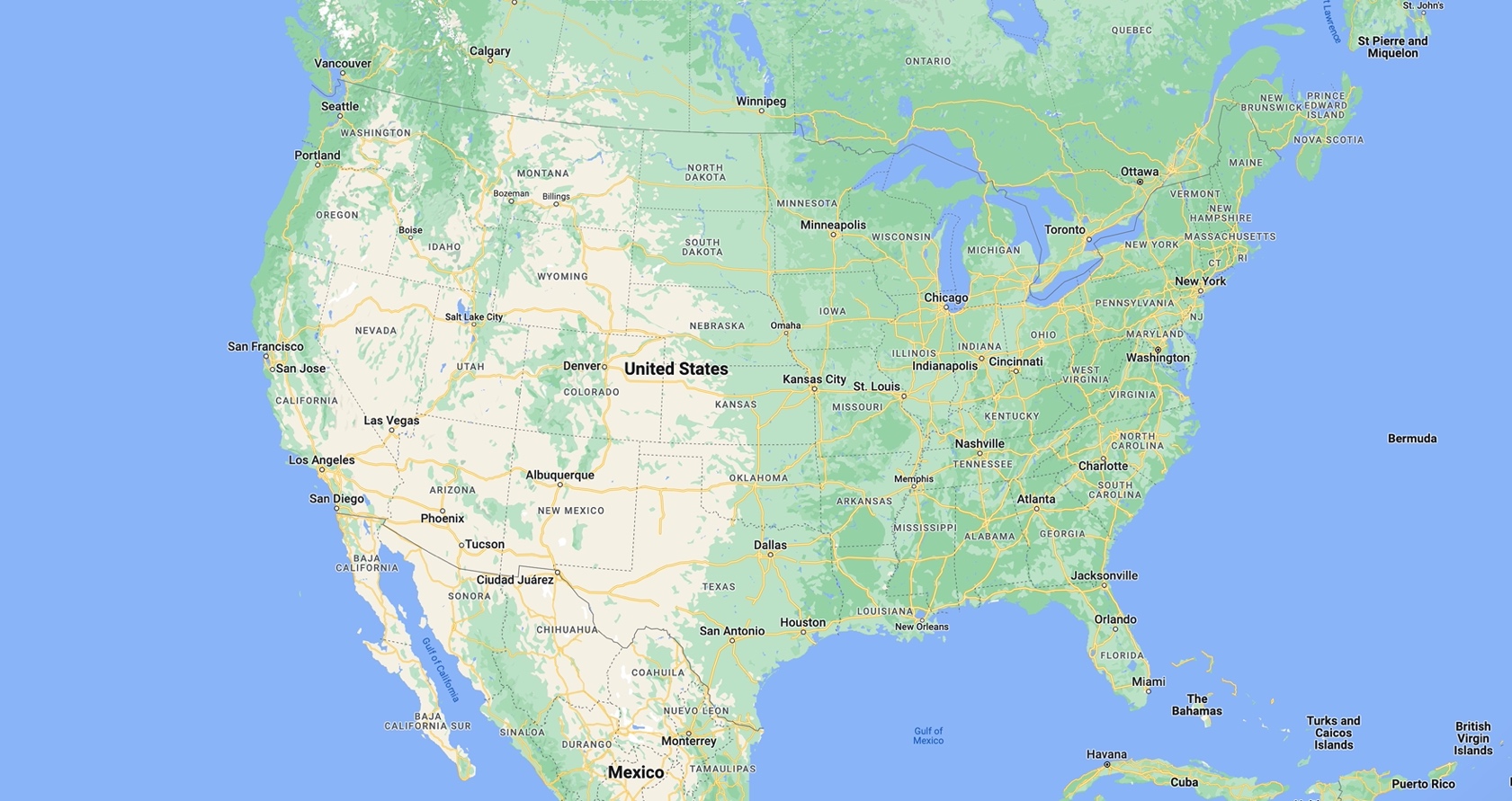 https://www.google.com/maps/place/United+States/@37.6,-95.665,4z/data=!3m1!4b1!4m6!3m5!1s0x54eab584e432360b:0x1c3bb99243deb742!8m2!3d37.09024!4d-95.712891!16zL20vMDljN3cw?entry=ttu                                                                                                World Map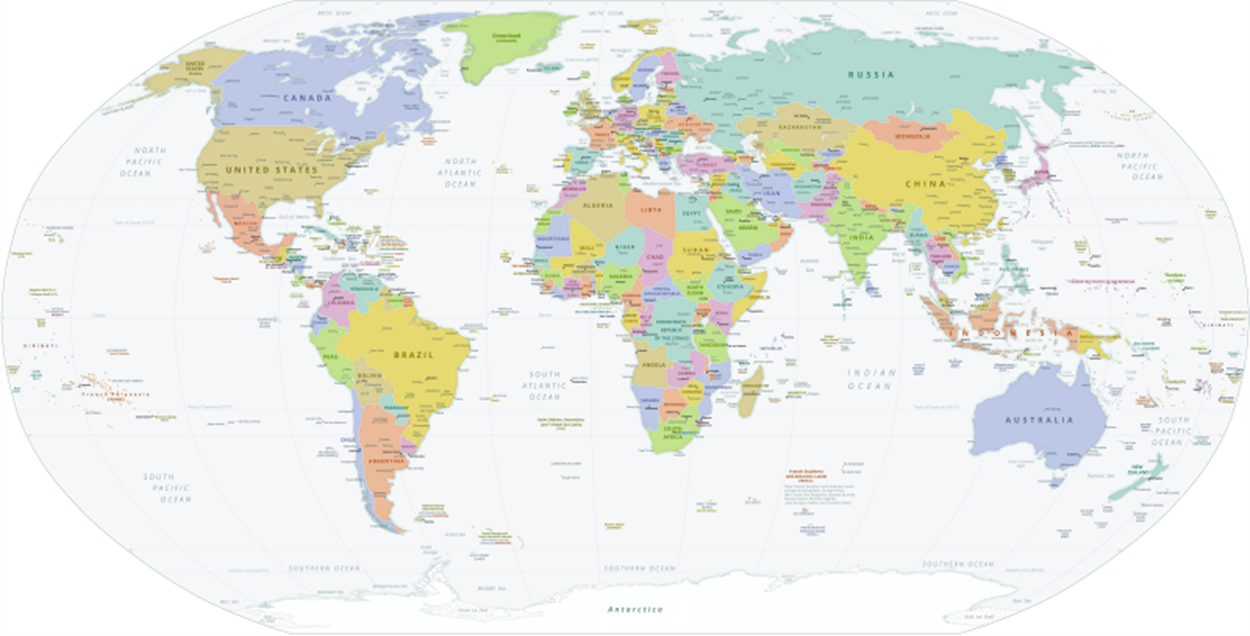                                                https://commons.wikimedia.org/wiki/File:World_Map_(political).svg  Esperanza Rising: Vocabulary WorksheetDefine the following words from the novel, Esperanza Rising. Include a sentence from the novel and illustrate the meaning of the word. You will need to do this for each of the 7 words. Esperanza Rising: Vocabulary Worksheet - Answer KeyDefine the following words from the novel, Esperanza Rising. Include a sentence from the novel and illustrate the meaning of the word. You will need to do this for each of the 7 words. 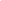  HORIZONTAL BLANK TIMELINE TEMPLATE  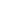 Title: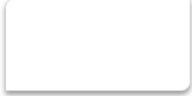 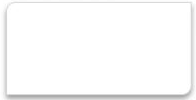 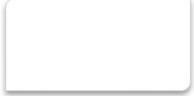 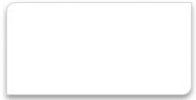 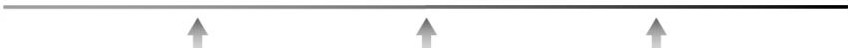 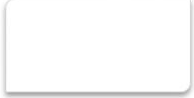 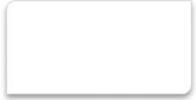 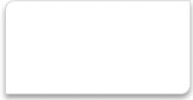 HORIZONTAL BLANK TIMELINE TEMPLATE - ANSWER KEYTitle: Esperanza Rising          Esperanza Rising Summary of Learning Assessment Rubric                                                                                Criteria                                                                  Points                      The students will be expected to reference specific chapters that resonated with them the most.a.               The students must use examples from the novel to support their ideas.Additional Resources for Esperanza RisingReading by author of Esperanza Rising:https://www.teachingbooks.net/book_reading.cgi?a=1&id=12420United States Google Map in English:https://www.google.com/maps/place/United+States/@37.6,-95.665,4z/data=!3m1!4b1!4m6!3m5!1s0x54eab584e432360b:0x1c3bb99243deb742!8m2!3d37.09024!4d-95.712891!16zL20vMDljN3cw?entry=ttu Map of the US and Mexico:https://www.google.com/maps/place/United+States/@37.6,-95.665,4z/data=!3m1!4b1!4m6!3m5!1s0x54eab584e432360b:0x1c3bb99243deb742!8m2!3d37.09024!4d-95.712891!16zL20vMDljN3cw?entry=ttuAuthor Website:https://www.pammunozryan.com/esperanza-rising/Reading by Author:https://www.teachingbooks.net/book_reading.cgi?a=1&id=12420Theater Script:https://www.pammunozryan.com/wp-content/uploads/2015/06/scriptEsperanza.pdfBloom's Taxonomy:https://innovativeteachingideas.com/blog/a-teachers-guide-to-blooms-taxonomyWakelet Resources:https://wakelet.com/wake/v8mhxsjMs1ycn6aNBavrthttps://wakelet.com/wake/_2z2DwKM4wcrzlgwWJTSLChapter Summaries:https://www.shmoop.com/study-guides/literature/esperanza-rising/summary/chapter-1Word and Definition:campesinoSentence from the TextIllustrationIllustrationWord and Definition:EsperanzaSentence from the TextIllustrationIllustrationWord and Definition:Great DepressionSentence from the TextIllustrationIllustrationWord and Definition:immigrationSentence from the TextIllustrationIllustrationWord and Definition:la cosechaSentence from the TextIllustrationIllustrationWord and Definition:migrationSentence from the TextIllustrationIllustrationWord and Definition:renegadeSentence from the TextIllustrationIllustrationWord and Definition:campesino: Spanish word meaning “fieldworker”Sentence from the TextA campesino family waved to them. (p.85)IllustrationIllustrationWord and Definition:Esperanza: Spanish word meaning “hope” Sentence from the TextEsperanza kept looking for them, and she became more anxious with each passing minute (p.84)IllustrationIllustrationWord and Definition:Great Depression: The time between 1929–1939 when the United States and most countries experienced an economic shock. There was a major fall in stock prices.Sentence from the TextGovernment officials thought this would solve the unemployment associated with the Great Depression (it didn’t). (p. 258)IllustrationIllustrationWord and Definition:  immigration: The action of moving to live    permanently in a foreign country.Sentence from the TextThe conductors herded everyone into a building where they stood in long lines waiting to pass through immigration. (p. 81)IllustrationIllustrationWord and Definition:    la cosecha:  Spanish word meaning “harvest”Sentence from the Text“¡La cosecha!” said Papa. “Harvest!” (p.6)IllustrationIllustrationWord and Definition:migration:   Some people move in search of work or economic opportunities, to join family, or to study. Some people might migrate to escape conflict, persecution, terrorism, or human rights violations.Sentence from the TextIt was the largest involuntary migration in the United States up to that time. Between 1929 and 1935 at least 450,000 Mexicans and Mexican Americans were sent back to Mexico. (p. 258)IllustrationIllustrationWord and Definition:renegade:  Someone who rebels.Sentence from the TextThey were renegades who thought they had permission to steal from the rich and give to the poor. (p.61)IllustrationIllustrationExceeds ExpectationsDiscusses 3 or more points about what was learned and tells how you connected to the story and includes references to specific chapters in  the book. Examples from the novel are used to support your ideas and explanations are detailed .90-100Meets ExpectationsDiscusses 3 or more points  about what was learned and tells how you connected to the story and includes references to specific chapters of the book.  Some  examples from the novel are used to support your ideas and  explanations provide some details.80-89Approaches ExpectationsDiscusses only 2 points about what was learned and tells how you connected to the story.  Ideas are briefly supported by the novel with only a  few details provided.70-79Fails to Meet ExpectationsDiscusses only 1 point about what was learned and tells little to nothing about connections made to the story. Ideas are not supported by the novel.below 69